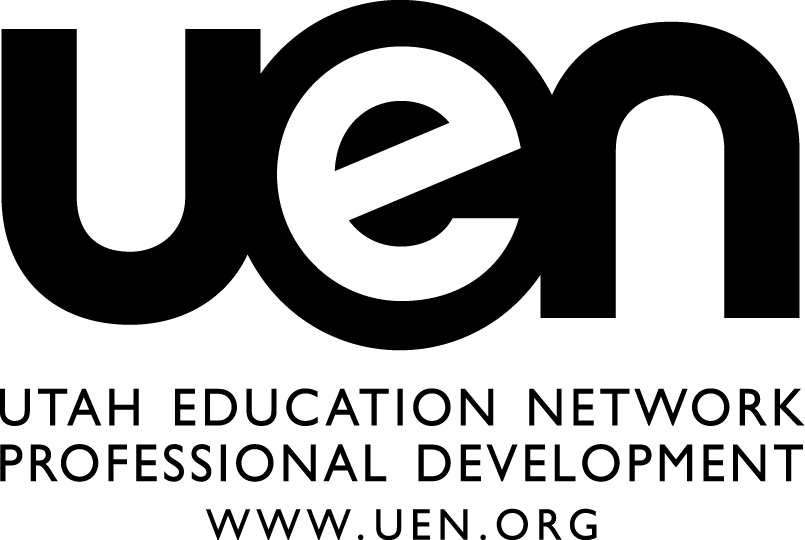 
Resources:Options for teacher websites on which you can embed these tools:my.uen.org (great option for educators)http://www.weebly.com/ (great option for students)Vocaroo:  http://vocaroo.com/Record a voice message, then embed it on your site.   No registration required.Quizlet:  http://quizlet.com/Quizlet has thousands of flashcard sets you can embed on your site.  If they don’t have the exact one you’re looking for, sign up for a free account and you can create it yourself!ClassTools:  http://www.classtools.net/ClassTools.net has several tools, activities, and games you can embed on your site. No registration required.  (Try Countdown Timer, QuoteRotator, Animated Book, Random Name Picker)Wordle:  http://www.wordle.net/Create your own embeddable “word clouds.”  The Wordle creator doesn’t work well in Chrome, but should work in other browsers.Voki:  http://www.voki.com/Create your own embeddable characters that talk!  Supports foreign languages and accents as well.Padlet:  http://padlet.com/Make a bulletin board for your website.  Great for sharing videos, text, photos, etc.Want more?  Here are others to try out:http://www.cnn.com/http://pageplugins.com/http://www.snacktools.com/en/http://www.mixbook.com/http://www.scribd.com/upload-documenthttp://clustrmaps.com/Google (calendar, docs, maps)http://www.what2learn.com/